Дополнительная общеобразовательная общеразвивающая программа ССТ «Мастер» художественной направленности направленности по обучению хореографии.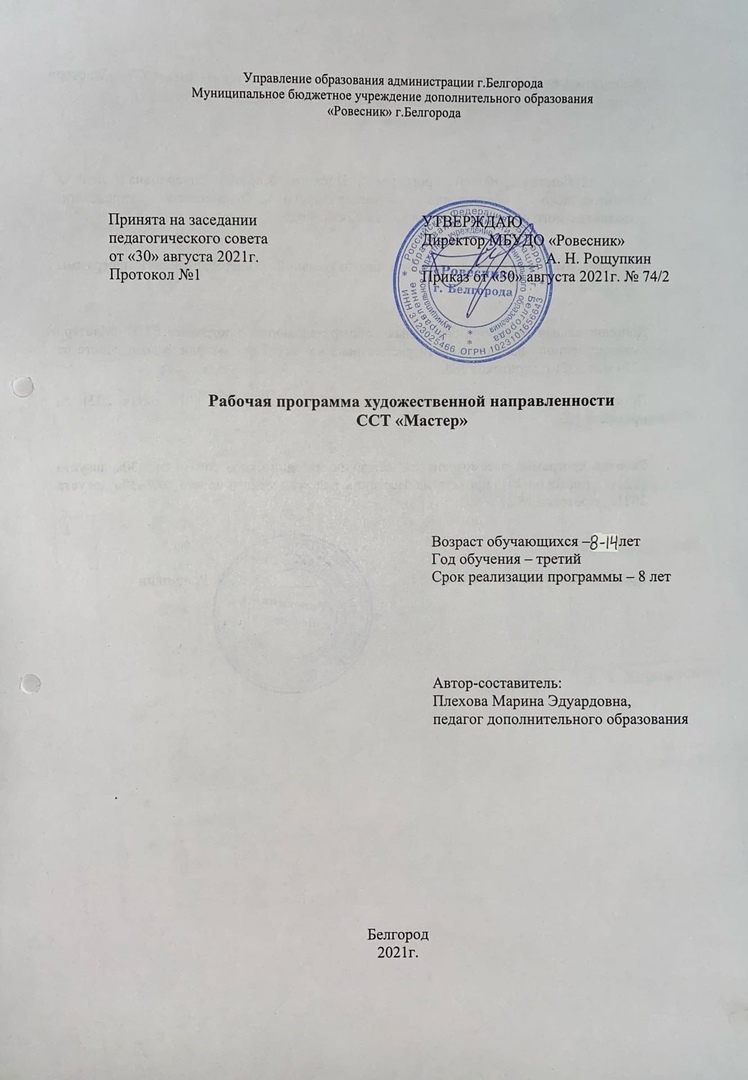 Автор-составитель рабочей программы: Плехова Марина Эдуардовна., педагог доплнительного образования муниципального бюджетного учреждения дополнительного образования «Ровесник» г.БелгородаГод разработки дополнительной общеобразовательной  общеразвивающей программы – 2010 годДополнительная общеобразовательная  общеразвивающая программа ССТ «Мастер» художественной  направленности рассмотрена на заседании методического совета от «27» мая 2021 г., протокол №5.Программа принята на заседании педагогического совета от «01» июня 2021 г., протокол №5.Рабочая программа рассмотрена на заседании методического совета от «30» августа 2021 г., протокол №1, принята на заседании педагогического совета  от «30» августа 2021г., протокол №1.Председатель педагогического совета __________________  А. Н. РощупкинПояснительная запискаРабочая программа ССТ «Мастер» третьего года обучения художественной направленности, детского объединения студии танца «VB», разработана на основе авторской дополнительной общеобразовательной (общеразвивающей) программы ССТ «Мастер», автор программы Лобуренко Е.А. срок реализации программы 8 лет. Программа утверждена приказом №74/2 от 30 августа 2021. Тематический цикл — по обучению хореографии. По своему содержанию, объему, специфике рабочая программа имеет «стартовый» уровень сложности. Предполагает использование и реализацию общедоступных и универсальных форм организации материала, минимальную сложность предполагаемого для освоения содержания программы. В создании программы используются современные методики и новации, при написании программы автор опирается на свой личный практический опыт работы в области хореографии. Программа включает в себя не  только тренировочные упражнения, определенный репертуар и беседы по искусству, но и тематику занятий по правилам общественного поведения, танцевальному этикету, музыкальной грамоте.Цель данной программы — совершенствование навыков музыкально — двигательной выразительности, пластичности тела, решение музыкально — творческих задач, знакомство с новыми современными стилями танцев.Задачи:обучающие- познакомить с основными приемами музыкально-двигательной выразительности эстрадной хореографии;- познакомить с жанрами хореографического искусства: танцевальное шоу, эстрадный танец, free-show, джаз фанк;- познакомить с движения эмоционально-динамического характера;воспитательные- воспитывать сплоченность в коллективе, умение помогать товарищам в достижении творческих задач;-адаптировать детей к современной жизни;-формирование стремлений быть прекрасным в мыслях, делах, поступках.развивающие- развить музыкально-ритмическую координацию, мышечное чувство, осанку, стопу;-развивать музыкально-двигательную память;-развить творческие и индивидуальные способности духовного мира ребенка.Количество учебных часов. Рабочая программа третьего года обучения рассчитана на 216 часов, 6 часов в неделю, 3 раза в неделю по 2 академических часа.Форма организации учебного процесса — тренировка. Главный принцип организации учебного процесса — принцип доступности, т.к. необходимо соблюдать при формировании репертуара. Замыслу отбираемого для сценического воплощения произведения должны соответствовать возрастные, исполнительские, художественные возможности хореографического коллектива.ТРЕБОВАНИЯ К УРОВНЮ ПОДГОТОВКИ УЧАЩИХСЯЗНАТЬ:- основные приемы музыкально-двигательной выразительности эстрадной хореографии;-основные движения эмоционально-динамического характера;УМЕТЬ:-под музыку различать сильную и слабую фазу движениями-различать динамические изменения в музыке, создавать музыкально-двигательный образ;-двигаться точно в такт-уверенно, без подсказки преподавателя исполнять танцевальный номер-импровизироватьКалендарно-тематический план д/о ССТ «Мастер»,  пдо Плехова М.Э., 3 год обучения, 2021 – 2022 учебный год№п/пКалендарныесрокиКалендарныесрокиКалендарныесрокиТема учебного занятияТема учебного занятияТема учебного занятияТип и формазанятия Кол-во часовКол-во часовКол-во часовКол-во часовСодержание деятельностиСодержание деятельностиСодержание деятельностиСодержание деятельностиВоспитательная работаДидактические материалы,техническое обеспечениеИндекс компетенции№п/пКалендарныесрокиКалендарныесрокиКалендарныесрокиТема учебного занятияТема учебного занятияТема учебного занятияТип и формазанятия Кол-во часовКол-во часовКол-во часовКол-во часовТеоретическая часть занятия /форма организации деятельностиТеоретическая часть занятия /форма организации деятельностиПрактическая часть занятия /форма организации деятельностиПрактическая часть занятия /форма организации деятельностиВоспитательная работаДидактические материалы,техническое обеспечениеИндекс компетенции№п/пПредполагаемыеПредполагаемыеФактическиеТема учебного занятияТема учебного занятияТема учебного занятияТип и формазанятия Кол-во часовКол-во часовКол-во часовКол-во часовТеоретическая часть занятия /форма организации деятельностиТеоретическая часть занятия /форма организации деятельностиПрактическая часть занятия /форма организации деятельностиПрактическая часть занятия /форма организации деятельностиВоспитательная работаДидактические материалы,техническое обеспечениеИндекс компетенциираздел 1. Введение в программу, ТБ. 2 часараздел 1. Введение в программу, ТБ. 2 часараздел 1. Введение в программу, ТБ. 2 часараздел 1. Введение в программу, ТБ. 2 часараздел 1. Введение в программу, ТБ. 2 часараздел 1. Введение в программу, ТБ. 2 часараздел 1. Введение в программу, ТБ. 2 часараздел 1. Введение в программу, ТБ. 2 часараздел 1. Введение в программу, ТБ. 2 часараздел 1. Введение в программу, ТБ. 2 часараздел 1. Введение в программу, ТБ. 2 часараздел 1. Введение в программу, ТБ. 2 часараздел 1. Введение в программу, ТБ. 2 часараздел 1. Введение в программу, ТБ. 2 часараздел 1. Введение в программу, ТБ. 2 часараздел 1. Введение в программу, ТБ. 2 часараздел 1. Введение в программу, ТБ. 2 часараздел 1. Введение в программу, ТБ. 2 часараздел 1. Введение в программу, ТБ. 2 часа1.2.092.091.1.Введение в образовательную программу. Правила безопасности и поведения в танцевальном зале. Занятие сообщение новых знаний, беседа.Занятие сообщение новых знаний, беседа.Занятие сообщение новых знаний, беседа.Занятие сообщение новых знаний, беседа.Занятие сообщение новых знаний, беседа.22Знакомство с  правилами поведения в студии. Режим работы. Инструменты и материалы, необходимые для занятий (инвентарь, танцевальная форма). Знакомство с  правилами поведения в студии. Режим работы. Инструменты и материалы, необходимые для занятий (инвентарь, танцевальная форма). Работа с видео- и аудиоматериалами. Воспитание дружбы и взаимопомощи в танцевальном коллективеПособия по хореографии, флешка, диски, муз.центрСТК1СТК3УПК1раздел 2. Классический танец. 34 часараздел 2. Классический танец. 34 часараздел 2. Классический танец. 34 часараздел 2. Классический танец. 34 часараздел 2. Классический танец. 34 часараздел 2. Классический танец. 34 часараздел 2. Классический танец. 34 часараздел 2. Классический танец. 34 часараздел 2. Классический танец. 34 часараздел 2. Классический танец. 34 часараздел 2. Классический танец. 34 часараздел 2. Классический танец. 34 часараздел 2. Классический танец. 34 часараздел 2. Классический танец. 34 часараздел 2. Классический танец. 34 часараздел 2. Классический танец. 34 часараздел 2. Классический танец. 34 часараздел 2. Классический танец. 34 часараздел 2. Классический танец. 34 часа2.4.094.092.1.1 Основы классического танца, экзерсис у станкаКомбинирование занятия, беседа, тренировкаКомбинирование занятия, беседа, тренировкаКомбинирование занятия, беседа, тренировкаКомбинирование занятия, беседа, тренировкаКомбинирование занятия, беседа, тренировка22Рассказ. Рассказ. Освоение плавных движений под музыку.  Освоение плавных движений под музыку.  Воспитание дружбы и взаимопомощи в танцевальном коллективеПособия по хореографии, флешка, диски, муз.центрКК4ЦСК2СТК13.7.097.092.1.2 Основы классического танца, экзерсис у станкаЗанятие формирования умений и навыков, тренировкаЗанятие формирования умений и навыков, тренировкаЗанятие формирования умений и навыков, тренировкаЗанятие формирования умений и навыков, тренировкаЗанятие формирования умений и навыков, тренировка22Освоение плавных движений под музыку.  Освоение плавных движений под музыку.  Воспитание дружбы и взаимопомощи в танцевальном коллективеПособия по хореографии, флешка, диски, муз.центрИК1ЦСК2СТК14.9.099.092.1.3 Основы классического танца, экзерсис у станкаЗанятие формирования умений и навыков, тренировкаЗанятие формирования умений и навыков, тренировкаЗанятие формирования умений и навыков, тренировкаЗанятие формирования умений и навыков, тренировкаЗанятие формирования умений и навыков, тренировка22Основы классического танца. Освоение плавных движений под музыку.  Основы классического танца. Освоение плавных движений под музыку.  Воспитание дружбы и взаимопомощи в танцевальном коллективеПособия по хореографии, флешка, диски, муз.центрОК3ЦСК2СТК1511.0911.092.1.4 Основы классического танца, экзерсис у станкаЗанятие закрепления и развития знаний, умений, навыков, тренировкаЗанятие закрепления и развития знаний, умений, навыков, тренировкаЗанятие закрепления и развития знаний, умений, навыков, тренировкаЗанятие закрепления и развития знаний, умений, навыков, тренировкаЗанятие закрепления и развития знаний, умений, навыков, тренировка22Новые элементы классического танца.Новые элементы классического танца.Воспитание дружбы и взаимопомощи в танцевальном коллективеПособия по хореографии, флешка, диски, муз.центрСТК1ЦСК2СТК1614.0914.092.1.5 Основы классического танца, экзерсис у станкаЗанятие закрепления и развития знаний, умений, навыков, тренировкаЗанятие закрепления и развития знаний, умений, навыков, тренировкаЗанятие закрепления и развития знаний, умений, навыков, тренировкаЗанятие закрепления и развития знаний, умений, навыков, тренировкаЗанятие закрепления и развития знаний, умений, навыков, тренировка22Новые элементы классического танца, экзерсис у станкаНовые элементы классического танца, экзерсис у станкаВоспитание дружбы и взаимопомощи в танцевальном коллективеПособия по хореографии, флешка, диски, муз.центрСТК1ЦСК2СТК1716.0916.092.1.6 Основы классического танца, экзерсис у станкаЗанятие сообщение новых знаний, тренировкаЗанятие сообщение новых знаний, тренировкаЗанятие сообщение новых знаний, тренировкаЗанятие сообщение новых знаний, тренировка22..Применение эмоций в танце. Применение эмоций в танце. Воспитание дружбы и взаимопомощи в танцевальном коллективеВоспитание дружбы и взаимопомощи в танцевальном коллективеПособия по хореографии, флешка, диски, муз.центрЦСК2УПК1СТК1818.0918.092.1.7 Основы классического танца, экзерсис у станкаЗанятие формирования умений и навыков, тренировкаЗанятие формирования умений и навыков, тренировкаЗанятие формирования умений и навыков, тренировкаЗанятие формирования умений и навыков, тренировка22Новые элементы классического танца, экзерсис у станкаНовые элементы классического танца, экзерсис у станкаВоспитание дружбы и взаимопомощи в танцевальном коллективеВоспитание дружбы и взаимопомощи в танцевальном коллективеПособия по хореографии, флешка, диски, муз.центрСТК1УПК1СТК2921.0921.092.2.1. Экзерсис на середине зала.Комбинированное занятие, беседа, тренировка.Комбинированное занятие, беседа, тренировка.Комбинированное занятие, беседа, тренировка.Комбинированное занятие, беседа, тренировка.22Эмоции в танце. Рассказ.Эмоции в танце. Рассказ.Новые элементы классического танца, экзерсис на середине зала. Применение эмоций в танце. Новые элементы классического танца, экзерсис на середине зала. Применение эмоций в танце. Воспитание дружбы и взаимопомощи в танцевальном коллективеВоспитание дружбы и взаимопомощи в танцевальном коллективеПособия по хореографии, флешка, диски, муз.центрСТК1СТК3УПК11023.0923.092.2.2 Экзерсис на середине зала.Занятие закрепления и развития знаний, умений, навыков, тренировкаЗанятие закрепления и развития знаний, умений, навыков, тренировкаЗанятие закрепления и развития знаний, умений, навыков, тренировкаЗанятие закрепления и развития знаний, умений, навыков, тренировка22Новые элементы классического танца, экзерсис на середине зала Применение эмоций в танце. Новые элементы классического танца, экзерсис на середине зала Применение эмоций в танце. Воспитание дружбы и взаимопомощи в танцевальном коллективеВоспитание дружбы и взаимопомощи в танцевальном коллективеПособия по хореографии, флешка, диски, муз.центрКК4ЦСК2СТК11125.0925.092.2.3 Экзерсис на середине зала.Занятие закрепления и развития знаний, умений, навыков, тренировкаЗанятие закрепления и развития знаний, умений, навыков, тренировкаЗанятие закрепления и развития знаний, умений, навыков, тренировкаЗанятие закрепления и развития знаний, умений, навыков, тренировка22Новые элементы классического танца, экзерсис на середине зала Применение эмоций в танце. Новые элементы классического танца, экзерсис на середине зала Применение эмоций в танце. Воспитание дружбы и взаимопомощи в танцевальном коллективеВоспитание дружбы и взаимопомощи в танцевальном коллективеПособия по хореографии, флешка, диски, муз.центрИК1ЦСК2СТК11228.0928.092.2.4 Экзерсис на середине зала.Занятие сообщение новых знаний, тренировкаЗанятие сообщение новых знаний, тренировкаЗанятие сообщение новых знаний, тренировкаЗанятие сообщение новых знаний, тренировка22Применение эмоций в танце в сочетании с танцевальными движениями.Применение эмоций в танце в сочетании с танцевальными движениями.Воспитание дружбы и взаимопомощи в танцевальном коллективеВоспитание дружбы и взаимопомощи в танцевальном коллективеПособия по хореографии, флешка, диски, муз.центрОК3ЦСК2СТК11330.0930.092.2.5 Экзерсис на середине зала.Занятие формирования умений и навыков, тренировкаЗанятие формирования умений и навыков, тренировкаЗанятие формирования умений и навыков, тренировкаЗанятие формирования умений и навыков, тренировка22Новые элементы классического танца, экзерсис на середине залаНовые элементы классического танца, экзерсис на середине залаВоспитание дружбы и взаимопомощи в танцевальном коллективеВоспитание дружбы и взаимопомощи в танцевальном коллективеПособия по хореографии, флешка, диски, муз.центрСТК1ЦСК2СТК1142.102.102.2.6 Экзерсис на середине зала.Занятие формирования умений и навыков, тренировкаЗанятие формирования умений и навыков, тренировкаЗанятие формирования умений и навыков, тренировкаЗанятие формирования умений и навыков, тренировка22Новые элементы классического танца, экзерсис на середине залаНовые элементы классического танца, экзерсис на середине залаВоспитание дружбы и взаимопомощи в танцевальном коллективеВоспитание дружбы и взаимопомощи в танцевальном коллективеПособия по хореографии, флешка, диски, муз.центрСТК1ЦСК2СТК1155.105.102.2.7 Экзерсис на середине зала.22Новые элементы классического танца, экзерсис на середине залаНовые элементы классического танца, экзерсис на середине залаВоспитание дружбы и взаимопомощи в танцевальном коллективеВоспитание дружбы и взаимопомощи в танцевальном коллективеПособия по хореографии, флешка, диски, муз.центрЦСК2УПК1СТК1167.107.102.3.1.Основы классического танца, прыжки.Занятие формирования умений и навыков, тренировкаЗанятие формирования умений и навыков, тренировкаЗанятие формирования умений и навыков, тренировкаЗанятие формирования умений и навыков, тренировка22Основы классического танца, прыжки на середине залаОсновы классического танца, прыжки на середине залаВоспитание дружбы и взаимопомощи в танцевальном коллективеВоспитание дружбы и взаимопомощи в танцевальном коллективеПособия по хореографии, флешка, диски, муз.центрСТК1УПК1СТК2179.109.102.3.2.Основы классического танца, прыжки.Занятие формирования умений и навыков, тренировкаЗанятие формирования умений и навыков, тренировкаЗанятие формирования умений и навыков, тренировкаЗанятие формирования умений и навыков, тренировка22Основы классического танца, прыжки на середине залаОсновы классического танца, прыжки на середине залаВоспитание дружбы и взаимопомощи в танцевальном коллективеВоспитание дружбы и взаимопомощи в танцевальном коллективеПособия по хореографии, флешка, диски, муз.центрСТК1СТК3УПК11812.1012.102.3.3.Основы классического танца, прыжки.Занятие закрепления и развития знаний, умений, навыков, тренировкаЗанятие закрепления и развития знаний, умений, навыков, тренировкаЗанятие закрепления и развития знаний, умений, навыков, тренировкаЗанятие закрепления и развития знаний, умений, навыков, тренировка22Основы классического танца, прыжки на середине залаОсновы классического танца, прыжки на середине залаВоспитание дружбы и взаимопомощи в танцевальном коллективеВоспитание дружбы и взаимопомощи в танцевальном коллективеПособия по хореографии, флешка, диски, муз.центрКК4ЦСК2СТК1раздел 3. Элементы современного танца. 94 часа.раздел 3. Элементы современного танца. 94 часа.раздел 3. Элементы современного танца. 94 часа.раздел 3. Элементы современного танца. 94 часа.раздел 3. Элементы современного танца. 94 часа.раздел 3. Элементы современного танца. 94 часа.раздел 3. Элементы современного танца. 94 часа.раздел 3. Элементы современного танца. 94 часа.раздел 3. Элементы современного танца. 94 часа.раздел 3. Элементы современного танца. 94 часа.раздел 3. Элементы современного танца. 94 часа.раздел 3. Элементы современного танца. 94 часа.раздел 3. Элементы современного танца. 94 часа.раздел 3. Элементы современного танца. 94 часа.раздел 3. Элементы современного танца. 94 часа.раздел 3. Элементы современного танца. 94 часа.раздел 3. Элементы современного танца. 94 часа.раздел 3. Элементы современного танца. 94 часа.раздел 3. Элементы современного танца. 94 часа.14.103.1.1.Совершенствование навыков пластического движения. Разучивание первой части танцевальной композицииЗанятие сообщение новых знаний, тренировкаЗанятие сообщение новых знаний, тренировкаЗанятие сообщение новых знаний, тренировкаЗанятие сообщение новых знаний, тренировка22РассказРассказРазминка у станка, на середине зала. Разучивание первой части танцевальной композицииРазминка у станка, на середине зала. Разучивание первой части танцевальной композицииВоспитание дружбы и взаимопомощи в танцевальном коллективВоспитание дружбы и взаимопомощи в танцевальном коллективПособия по хореографии, флешка, диски, муз.центр19КК4СТК2ИК116.103.1.2.Совершенствование навыков пластического движения. Разучивание первой части танцевальной композиции 3.1.2.Совершенствование навыков пластического движения. Разучивание первой части танцевальной композиции Комбинирование занятие, тренировкаКомбинирование занятие, тренировка2222Разминка у станка, на середине зала. Разучивание первой части танцевальной композиции.Разминка у станка, на середине зала. Разучивание первой части танцевальной композиции.Воспитание дружбы и взаимопомощи в танцевальном коллективеПособия по хореографии, флешка, диски, муз.центрОК3ЦСК2СТК119.103.1.3.Совершенствование навыков пластического движения. Разучивание первой части танцевальной композиции 3.1.3.Совершенствование навыков пластического движения. Разучивание первой части танцевальной композиции Комбинирование занятие, тренировкаКомбинирование занятие, тренировка2222Разминка у станка, на середине зала. Разучивание первой части танцевальной композиции.Разминка у станка, на середине зала. Разучивание первой части танцевальной композиции.Воспитание дружбы и взаимопомощи в танцевальном коллективеПособия по хореографии, флешка, диски, муз.центрСТК1ЦСК2СТК121.103.1.4.Совершенствование навыков пластического движения. Разучивание первой части танцевальной композиции 3.1.4.Совершенствование навыков пластического движения. Разучивание первой части танцевальной композиции Комбинирование занятие, тренировкаКомбинирование занятие, тренировка2222Разминка у станка, на середине зала. Разучивание первой части танцевальной композиции.Разминка у станка, на середине зала. Разучивание первой части танцевальной композиции.Воспитание дружбы и взаимопомощи в танцевальном коллективеПособия по хореографии, флешка, диски, муз.центрСТК1ЦСК2СТК123.103.2.Совершенствование навыков пластического движения. Повторение первой части и разучивание второго фрагмента танца 3.2.Совершенствование навыков пластического движения. Повторение первой части и разучивание второго фрагмента танца Комбинирование занятие, тренировкаКомбинирование занятие, тренировка2222Разминка у станка, на середине зала. Разучивание второй части танцевальной композиции.Разминка у станка, на середине зала. Разучивание второй части танцевальной композиции.Воспитание дружбы и взаимопомощи в танцевальном коллективеПособия по хореографии, флешка, диски, муз.центрСТК1ЦСК2СТК126.103.3.Второй фрагмент. Изучение третьего фрагмента танцевальной композиции 3.3.Второй фрагмент. Изучение третьего фрагмента танцевальной композиции Занятие закрепления и развития знаний, умений, навыков, тренировкаЗанятие закрепления и развития знаний, умений, навыков, тренировка2222Разминка у станка, на середине зала. Разучивание третьей части танцевальной композиции.Разминка у станка, на середине зала. Разучивание третьей части танцевальной композиции.Воспитание дружбы и взаимопомощи в танцевальном коллективеПособия по хореографии, флешка, диски, муз.центрЦСК2УПК1СТК128.103.4.Совершенствование навыков пластического движения. Второй фрагмент. Изучение третьего фрагмента танцевальной композиции 3.4.Совершенствование навыков пластического движения. Второй фрагмент. Изучение третьего фрагмента танцевальной композиции Занятие закрепления и развития знаний, умений, навыков, тренировкаЗанятие закрепления и развития знаний, умений, навыков, тренировка2222Разминка у станка, на середине зала. Отработка второго фрагмента танца.Разминка у станка, на середине зала. Отработка второго фрагмента танца.Воспитание дружбы и взаимопомощи в танцевальном коллективеПособия по хореографии, флешка, диски, муз.центрСТК1СТК3УПК130.103.5.1.Отработка сложных движений и различных рисунков танца (перестроений).3.5.1.Отработка сложных движений и различных рисунков танца (перестроений).Занятие закрепления и развития знаний, умений, навыков, тренировкаЗанятие закрепления и развития знаний, умений, навыков, тренировка2222БеседаБеседаРазминка у станка, на середине зала. Отработка сложных движений и различных рисунков танца (перестроений).Разминка у станка, на середине зала. Отработка сложных движений и различных рисунков танца (перестроений).Воспитание дружбы и взаимопомощи в танцевальном коллективеПособия по хореографии, флешка, диски, муз.центрСТК1УПК1СТК22.113.5.2.Отработка сложных движений и различных рисунков танца (перестроений).3.5.2.Отработка сложных движений и различных рисунков танца (перестроений).Занятие закрепления и развития знаний, умений, навыков, тренировкаЗанятие закрепления и развития знаний, умений, навыков, тренировка2222Разминка у станка, на середине зала. Отработка сложных движений и различных рисунков танца (перестроений).Разминка у станка, на середине зала. Отработка сложных движений и различных рисунков танца (перестроений).Воспитание дружбы и взаимопомощи в танцевальном коллективеПособия по хореографии, флешка, диски, муз.центрКК4ЦСК2СТК16.113.5.3.Отработка сложных движений и различных рисунков танца (перестроений).3.5.3.Отработка сложных движений и различных рисунков танца (перестроений).Занятие формирования умений и навыков, тренировкаЗанятие формирования умений и навыков, тренировка2222Разминка у станка, на середине зала. Отработка сложных движений и различных рисунков танца (перестроений).Разминка у станка, на середине зала. Отработка сложных движений и различных рисунков танца (перестроений).Воспитание дружбы и взаимопомощи в танцевальном коллективеПособия по хореографии, флешка, диски, муз.центрИК1ЦСК2СТК19.113.6. Повторение всей танцевальной композиции под музыку, передавая характер танца.3.6. Повторение всей танцевальной композиции под музыку, передавая характер танца.Занятие закрепления и развития знаний, умений, навыков, тренировкаЗанятие закрепления и развития знаний, умений, навыков, тренировка2222Разминка у станка, на середине зала. Повторение всей танцевальной композиции.Разминка у станка, на середине зала. Повторение всей танцевальной композиции.Воспитание дружбы и взаимопомощи в танцевальном коллективеПособия по хореографии, флешка, диски, муз.центрОК3ЦСК2СТК111.113.7.1. Музыкально-пластический образ. 3.7.1. Музыкально-пластический образ. Занятие сообщение новых знаний тренировкаЗанятие сообщение новых знаний тренировка2222Музыкально-пластический образ. Рассказ. Музыкально-пластический образ. Рассказ. Разминка у станка, на середине зала. Разучивание танцевальной композиции.Разминка у станка, на середине зала. Разучивание танцевальной композиции.Воспитание дружбы и взаимопомощи в танцевальном коллективеПособия по хореографии, флешка, диски, муз.центрСТК1ЦСК2СТК113.113.7.2. Музыкально-пластический образ. 3.7.2. Музыкально-пластический образ. Занятие формирования умений и навыков, тренировкаЗанятие формирования умений и навыков, тренировка2222. . Разминка у станка, на середине зала. Разучивание танцевальной композиции.Разминка у станка, на середине зала. Разучивание танцевальной композиции.Воспитание дружбы и взаимопомощи в танцевальном коллективеПособия по хореографии, флешка, диски, муз.центрСТК1ЦСК2СТК116.113.7.3. Музыкально-пластический образ. 3.7.3. Музыкально-пластический образ. Занятие закрепления и развития знаний, умений, навыков, тренировкаЗанятие закрепления и развития знаний, умений, навыков, тренировка2222Разминка у станка, на середине зала. Разучивание танцевальной композиции.Разминка у станка, на середине зала. Разучивание танцевальной композиции.Воспитание дружбы и взаимопомощи в танцевальном коллективеПособия по хореографии, флешка, диски, муз.центрЦСК2УПК1СТК118.113.7.3. Музыкально-пластический образ. 3.7.3. Музыкально-пластический образ. Занятие формирования умений и навыков, тренировкаЗанятие формирования умений и навыков, тренировка2222Разминка у станка, на середине зала. Изучение базовых движений современного танца.Разминка у станка, на середине зала. Изучение базовых движений современного танца.Воспитание дружбы и взаимопомощи в танцевальном коллективеПособия по хореографии, флешка, диски, муз.центрСТК1УПК1СТК220.113.7.4. Музыкально-пластический образ. 3.7.4. Музыкально-пластический образ. Занятие формирования умений и навыков, тренировкаЗанятие формирования умений и навыков, тренировка2222Разминка у станка, на середине зала. Изучение базовых движений современного танца.Разминка у станка, на середине зала. Изучение базовых движений современного танца.Воспитание дружбы и взаимопомощи в танцевальном коллективеПособия по хореографии, флешка, диски, муз.центрСТК1СТК3УПК123.113.8.1. Разучивание свободных акробатических элементов(3-4 элемента) повторения танца3.8.1. Разучивание свободных акробатических элементов(3-4 элемента) повторения танцаЗанятие закрепления и развития знаний, умений, навыков, тренировкаЗанятие закрепления и развития знаний, умений, навыков, тренировка2222Разминка у станка, на середине зала. Изучение базовых движений современного танца.Разминка у станка, на середине зала. Изучение базовых движений современного танца.Воспитание дружбы и взаимопомощи в танцевальном коллективеПособия по хореографии, флешка, диски, муз.центрКК4ЦСК2СТК125.113.8.2. Разучивание свободных акробатических элементов(3-4 элемента). 3.8.2. Разучивание свободных акробатических элементов(3-4 элемента). Занятие сообщение новых знаний, тренировкаЗанятие сообщение новых знаний, тренировка2222Разминка у станка, на середине зала. Изучение свободных акробатических элементовРазминка у станка, на середине зала. Изучение свободных акробатических элементовВоспитание дружбы и взаимопомощи в танцевальном коллективеПособия по хореографии, флешка, диски, муз.центрИК1ЦСК2СТК127.113.8.3. Разучивание свободных акробатических элементов(3-4 элемента) повторения танца3.8.3. Разучивание свободных акробатических элементов(3-4 элемента) повторения танцаЗанятие закрепления и развития умений, навыков, тренировкаЗанятие закрепления и развития умений, навыков, тренировка2222Разминка у станка, на середине зала. Изучение свободных акробатических элементов. Повторение танцаРазминка у станка, на середине зала. Изучение свободных акробатических элементов. Повторение танцаВоспитание дружбы и взаимопомощи в танцевальном коллективеПособия по хореографии, флешка, диски, муз.центрОК3ЦСК2СТК130.113.8.4. Разучивание свободных акробатических элементов(3-4 элемента) повторения танца3.8.4. Разучивание свободных акробатических элементов(3-4 элемента) повторения танцаЗанятие закрепления и развития умений, навыков, тренировкаЗанятие закрепления и развития умений, навыков, тренировка2222Разминка у станка, на середине зала. Изучение свободных акробатических элементов. Разучивание первой части танцевальной композиции.Разминка у станка, на середине зала. Изучение свободных акробатических элементов. Разучивание первой части танцевальной композиции.Воспитание дружбы и взаимопомощи в танцевальном коллективеПособия по хореографии, флешка, диски, муз.центрСТК1ЦСК2СТК12.123.8.5. Разучивание свободных акробатических элементов(3-4 элемента). повторения танца3.8.5. Разучивание свободных акробатических элементов(3-4 элемента). повторения танцаЗанятие закрепления и развития умений, навыков, тренировкаЗанятие закрепления и развития умений, навыков, тренировка2222Разминка у станка, на середине зала. Изучение свободных акробатических элементов. Разучивание первой части танцевальной композиции.Разминка у станка, на середине зала. Изучение свободных акробатических элементов. Разучивание первой части танцевальной композиции.Воспитание дружбы и взаимопомощи в танцевальном коллективеПособия по хореографии, флешка, диски, муз.центрСТК1ЦСК2СТК14.123.8.6. Разучивание свободных акробатических элементов(3-4 элемента) повторения танца3.8.6. Разучивание свободных акробатических элементов(3-4 элемента) повторения танцаЗанятие закрепления и развития умений, навыков, тренировкаЗанятие закрепления и развития умений, навыков, тренировка2222Разминка у станка, на середине зала, акробатика.Разучивание первой части танцевальной композиции. Разминка у станка, на середине зала, акробатика.Разучивание первой части танцевальной композиции. Воспитание дружбы и взаимопомощи в танцевальном коллективеПособия по хореографии, флешка, диски, муз.центрЦСК2УПК1СТК17.123.9.1.Повторение первой части и изучение второй заключительной части под музыку.3.9.1.Повторение первой части и изучение второй заключительной части под музыку.Занятие формирования умений и навыков, тренировкаЗанятие формирования умений и навыков, тренировка2222Разминка у станка, на середине зала, акробатика.Разучивание второй части танцевальной композиции. Разминка у станка, на середине зала, акробатика.Разучивание второй части танцевальной композиции. Воспитание дружбы и взаимопомощи в танцевальном коллективеПособия по хореографии, флешка, диски, муз.центрСТК1УПК1СТК29.123.9.2.Повторение первой части и изучение второй заключительной части под музыку.3.9.2.Повторение первой части и изучение второй заключительной части под музыку.Занятие сообщение новых знаний, тренировкаЗанятие сообщение новых знаний, тренировка2222Разминка у станка, на середине зала, акробатика Разучивание третьей части танцевальной композиции.Разминка у станка, на середине зала, акробатика Разучивание третьей части танцевальной композиции.Воспитание дружбы и взаимопомощи в танцевальном коллективеПособия по хореографии, флешка, диски, муз.центрСТК1СТК3УПК111.123.10.1Разучивание спортивного танца 3.10.1Разучивание спортивного танца Занятие повторение тренировкаЗанятие повторение тренировка2222Разминка у станка, на середине зала, акробатика Разучивание акробатического танца.Разминка у станка, на середине зала, акробатика Разучивание акробатического танца.Воспитание дружбы и взаимопомощи в танцевальном коллективеПособия по хореографии, флешка, диски, муз.центрКК4ЦСК2СТК114.123.10.2Разучивание спортивного танца 3.10.2Разучивание спортивного танца Занятие сообщение новых знаний, тренировкаЗанятие сообщение новых знаний, тренировка2222Разминка у станка, на середине зала, акробатика Разучивание акробатического танца.Разминка у станка, на середине зала, акробатика Разучивание акробатического танца.Воспитание дружбы и взаимопомощи в танцевальном коллективеПособия по хореографии, флешка, диски, муз.центрКК4СТК2ИК116.123.10.3Разучивание спортивного танца 3.10.3Разучивание спортивного танца Занятие закрепления и развития знаний, умений, навыков, тренировкаЗанятие закрепления и развития знаний, умений, навыков, тренировка2222Разминка у станка, на середине зала, акробатика Разучивание акробатического танца.Разминка у станка, на середине зала, акробатика Разучивание акробатического танца.Воспитание дружбы и взаимопомощи в танцевальном коллективеПособия по хореографии, флешка, диски, муз.центрСТК1СТК3УПК118.123.10.4Разучивание спортивного танца 3.10.4Разучивание спортивного танца Занятие формирования умений и навыков, тренировкаЗанятие формирования умений и навыков, тренировка2222Разминка у станка, на середине зала, акробатика Разучивание акробатического танца.Разминка у станка, на середине зала, акробатика Разучивание акробатического танца.Воспитание дружбы и взаимопомощи в танцевальном коллективеПособия по хореографии, флешка, диски, муз.центрКК4ЦСК2СТК121.123.11.1 Первая и вторая часть танцевальной композиции и применение актерского мастерства.3.11.1 Первая и вторая часть танцевальной композиции и применение актерского мастерства.Занятие закрепления и развития знаний, умений, навыков, тренировкаЗанятие закрепления и развития знаний, умений, навыков, тренировка2222Разминка у станка, на середине зала, акробатика Разучивание акробатического танца.Разминка у станка, на середине зала, акробатика Разучивание акробатического танца.Воспитание дружбы и взаимопомощи в танцевальном коллективеПособия по хореографии, флешка, диски, муз.центрИК1ЦСК2СТК123.123.11.1.Первая и вторая часть танцевальной композиции и применение актерского мастерства.3.11.1.Первая и вторая часть танцевальной композиции и применение актерского мастерства.Занятие закрепления и развития знаний, умений, навыков, тренировкаЗанятие закрепления и развития знаний, умений, навыков, тренировка2222Разминка у станка, на середине зала, акробатика. Танцевальная композиция с применением актерского мастерства.Разминка у станка, на середине зала, акробатика. Танцевальная композиция с применением актерского мастерства.Воспитание дружбы и взаимопомощи в танцевальном коллективеПособия по хореографии, флешка, диски, муз.центрОК3ЦСК2СТК125.123.12.1. Вторая часть танцевальной композиции и применение актерского мастерства.3.12.1. Вторая часть танцевальной композиции и применение актерского мастерства.Комбинированное занятие, тренировкаКомбинированное занятие, тренировка2222Разминка у станка, на середине зала, акробатика. Танцевальная композиция с применением актерского мастерства.Разминка у станка, на середине зала, акробатика. Танцевальная композиция с применением актерского мастерства.Воспитание дружбы и взаимопомощи в танцевальном коллективеПособия по хореографии, флешка, диски, муз.центрСТК1ЦСК2СТК128.123.12.2. Вторая часть танцевальной композиции и применение актерского мастерства.3.12.2. Вторая часть танцевальной композиции и применение актерского мастерства.Комбинированное занятие, тренировкаКомбинированное занятие, тренировка2222Разминка у станка, на середине зала, акробатика. Танцевальная композиция с применением актерского мастерства.Разминка у станка, на середине зала, акробатика. Танцевальная композиция с применением актерского мастерства.Воспитание дружбы и взаимопомощи в танцевальном коллективеПособия по хореографии, флешка, диски, муз.центрСТК1ЦСК2СТК130.123.13. Отработка сложных рисунков танца.3.13. Отработка сложных рисунков танца.Комбинированное занятие, тренировкаКомбинированное занятие, тренировка2222Разминка у станка, на середине зала, акробатика. Перестроение в танце и рисунок. Разминка у станка, на середине зала, акробатика. Перестроение в танце и рисунок. Воспитание дружбы и взаимопомощи в танцевальном коллективеПособия по хореографии, флешка, диски, муз.центрЦСК2УПК1СТК111.013.14.1. Музыкально-пластические этюды. Основные элементы современного балета и классики.3.14.1. Музыкально-пластические этюды. Основные элементы современного балета и классики.Занятие сообщение новых знаний, тренировкаЗанятие сообщение новых знаний, тренировка2222Отработка танцевальной композиции, применение актерского мастерства.Отработка танцевальной композиции, применение актерского мастерства.Воспитание дружбы и взаимопомощи танцевальном коллективе. Промежуточная аттестация.Пособия по хореографии, флешка, диски, муз.центрСТК1УПК1СТК213.013.14.2. Музыкально-пластические этюды. Основные элементы современного балета и классики3.14.2. Музыкально-пластические этюды. Основные элементы современного балета и классикиКомбинирование занятие, показКомбинирование занятие, показ2222Разминка у станка, на середине зала, акробатика. Показ танцевальных номеров.Разминка у станка, на середине зала, акробатика. Показ танцевальных номеров.Воспитание дружбы и взаимопомощи в танцевальном коллективеПособия по хореографии, флешка, диски, муз.центрСТК1СТК3УПК115.013.15.1. Основы разновидности танцевального шоу: Модерна и джаза. Их характеристика3.15.1. Основы разновидности танцевального шоу: Модерна и джаза. Их характеристикаЗанятие сообщение новых знаний, тренировкаЗанятие сообщение новых знаний, тренировка2222Разминка у станка, на середине зала, акробатика. Модерн и джаз.Разминка у станка, на середине зала, акробатика. Модерн и джаз.Воспитание дружбы и взаимопомощи в танцевальном коллективеПособия по хореографии, флешка, диски, муз.центрКК4ЦСК2СТК118.013.15.2.Основы разновидности танцевального шоу: Модерна и джаза. Их характеристика.3.15.2.Основы разновидности танцевального шоу: Модерна и джаза. Их характеристика.Занятие повторениебеседа, тренировкаЗанятие повторениебеседа, тренировка2222Разминка у станка, на середине зала, акробатика. Модерн и джаз.Разминка у станка, на середине зала, акробатика. Модерн и джаз.Воспитание дружбы и взаимопомощи в танцевальном коллективеПособия по хореографии, флешка, диски, муз.центрИК1ЦСК2СТК120.013.15.3.Основы разновидности танцевального шоу: Модерна и джаза. Их характеристика.3.15.3.Основы разновидности танцевального шоу: Модерна и джаза. Их характеристика.Занятие повторениетренировкаЗанятие повторениетренировка2222Разминка у станка, на середине зала. Отработка танцевальной композиции, применение актерского мастерства.Разминка у станка, на середине зала. Отработка танцевальной композиции, применение актерского мастерства.Воспитание дружбы и взаимопомощи в танцевальном коллективеПособия по хореографии, флешка, диски, муз.центрОК3ЦСК2СТК122.013.16.1.Разучивание связки модерна.3.16.1.Разучивание связки модерна.Занятие повторениетренировкаЗанятие повторениетренировка2222Разминка у станка, на середине зала. Отработка танцевальной композиции, применение актерского мастерства.Разминка у станка, на середине зала. Отработка танцевальной композиции, применение актерского мастерства.Воспитание дружбы и взаимопомощи в танцевальном коллективеПособия по хореографии, флешка, диски, муз.центрСТК1ЦСК2СТК125.013.16.2. Разучивание связки модерна.3.16.2. Разучивание связки модерна.Занятие повторениетренировкаЗанятие повторениетренировка2222Разминка у станка, на середине зала. Отработка танцевальной композиции, применение актерского мастерства.Разминка у станка, на середине зала. Отработка танцевальной композиции, применение актерского мастерства.Воспитание дружбы и взаимопомощи в танцевальном коллективеПособия по хореографии, флешка, диски, муз.центрСТК1ЦСК2СТК127.013.17.1. Изучение основных связок в джазе.3.17.1. Изучение основных связок в джазе.Занятие формирования умений и навыков тренировкаЗанятие формирования умений и навыков тренировка2222Разминка у станка, на середине зала. Отработка танцевальной композиции, применение актерского мастерства.Разминка у станка, на середине зала. Отработка танцевальной композиции, применение актерского мастерства.Воспитание дружбы и взаимопомощи в танцевальном коллективеПособия по хореографии, флешка, диски, муз.центрЦСК2УПК1СТК129.013.17.2.Изучение основных связок в джазе.3.17.2.Изучение основных связок в джазе.Занятие закрепления и развития знаний, умений, навыков, тренировкаЗанятие закрепления и развития знаний, умений, навыков, тренировка2222Разминка у станка, на середине зала. Отработка танцевальной композиции, применение актерского мастерства.Разминка у станка, на середине зала. Отработка танцевальной композиции, применение актерского мастерства.Воспитание дружбы и взаимопомощи в танцевальном коллективеПособия по хореографии, флешка, диски, муз.центрСТК1УПК1СТК21.023.18.1.Освоение новых акробатических элементов и прыжковых связок.3.18.1.Освоение новых акробатических элементов и прыжковых связок.Занятие закрепления и развития знаний, умений, навыков тренировкаЗанятие закрепления и развития знаний, умений, навыков тренировка2222Разминка у станка, на середине зала. Освоение новых акробатических элементов и прыжковых связок.Разминка у станка, на середине зала. Освоение новых акробатических элементов и прыжковых связок.Воспитание дружбы и взаимопомощи в танцевальном коллективеПособия по хореографии, флешка, диски, муз.центрСТК1СТК1СТК3УПК13.023.18.2.Освоение новых акробатических элементов и прыжковых связок.3.18.2.Освоение новых акробатических элементов и прыжковых связок.Занятие закрепления и развития знаний, умений, навыков тренировкаЗанятие закрепления и развития знаний, умений, навыков тренировка2222Разминка у станка, на середине зала. Освоение новых акробатических элементов и прыжковых связок.Разминка у станка, на середине зала. Освоение новых акробатических элементов и прыжковых связок.Воспитание дружбы и взаимопомощи в танцевальном коллективеПособия по хореографии, флешка, диски, муз.центрКК4ЦСК2СТК15.023.19.1.Повторение связок модерна  на их основе постановка танца.3.19.1.Повторение связок модерна  на их основе постановка танца.Комбинированное занятие тренировкаКомбинированное занятие тренировка2222Разминка у станка, на середине зала. Повторение танцевальных композиций. Разминка у станка, на середине зала. Повторение танцевальных композиций. Воспитание дружбы и взаимопомощи в танцевальном коллективеПособия по хореографии, флешка, диски, муз.центрКК4СТК2ИК18.023.19.2.Повторение связок модерна  на их основе постановка танца.3.19.2.Повторение связок модерна  на их основе постановка танца.Занятие повторение тренировкаЗанятие повторение тренировка2222Разминка у станка, на середине зала. Повторение танцевальных композиций. Разминка у станка, на середине зала. Повторение танцевальных композиций. Воспитание дружбы и взаимопомощи в танцевальном коллективеПособия по хореографии, флешка, диски, муз.центрОК3КК4СТК110.023.19.3.Повторение связок модерна  на их основе постановка танца.3.19.3.Повторение связок модерна  на их основе постановка танца.Занятие повторение тренировкаЗанятие повторение тренировка2222Разминка у станка, на середине зала. Повторение танцевальных композиций. Разминка у станка, на середине зала. Повторение танцевальных композиций. Воспитание дружбы и взаимопомощи в танцевальном коллективеПособия по хореографии, флешка, диски, муз.центрОК3ИК1СТК2раздел 4. Элементы стрит-show. 34 часараздел 4. Элементы стрит-show. 34 часараздел 4. Элементы стрит-show. 34 часараздел 4. Элементы стрит-show. 34 часараздел 4. Элементы стрит-show. 34 часараздел 4. Элементы стрит-show. 34 часараздел 4. Элементы стрит-show. 34 часараздел 4. Элементы стрит-show. 34 часараздел 4. Элементы стрит-show. 34 часараздел 4. Элементы стрит-show. 34 часараздел 4. Элементы стрит-show. 34 часараздел 4. Элементы стрит-show. 34 часараздел 4. Элементы стрит-show. 34 часараздел 4. Элементы стрит-show. 34 часараздел 4. Элементы стрит-show. 34 часараздел 4. Элементы стрит-show. 34 часараздел 4. Элементы стрит-show. 34 часараздел 4. Элементы стрит-show. 34 часараздел 4. Элементы стрит-show. 34 часа12.0212.024.1.СТРИТ-show. Основные характеристики данного вида4.1.СТРИТ-show. Основные характеристики данного вида4.1.СТРИТ-show. Основные характеристики данного видаЗанятие сообщение новых знаний, беседа2222Элементы гимнастики, различные захватыЭлементы гимнастики, различные захватыОсновные характеристики СТРИТ-show.Разминка у станка, на середине залаОсновные характеристики СТРИТ-show.Разминка у станка, на середине зала.Воспитание дружбы и взаимопомощи в танцевальном коллективеПособия по хореографии, флешка, диски, муз.центрСТК1СТК3УПК115.0215.024.2.1.СТРИТ-show. Основные характеристики данного вида. Элементы гимнастики, различные захваты.4.2.1.СТРИТ-show. Основные характеристики данного вида. Элементы гимнастики, различные захваты.4.2.1.СТРИТ-show. Основные характеристики данного вида. Элементы гимнастики, различные захваты.Занятие сообщение новых знаний, беседа, тренировка2222Элементы гимнастики, различные захватыЭлементы гимнастики, различные захватыРазминка у станка, на середине зала.Разминка у станка, на середине зала.Воспитание дружбы и взаимопомощи в танцевальном коллективеПособия по хореографии, флешка, диски, муз.центрКК4ЦСК2СТК117.0217.02 4.2.2.СТРИТ -show. Основные характеристики данного вида. Элементы гимнастики, различные захваты. 4.2.2.СТРИТ -show. Основные характеристики данного вида. Элементы гимнастики, различные захваты. 4.2.2.СТРИТ -show. Основные характеристики данного вида. Элементы гимнастики, различные захваты.Занятие повторение тренировка2222Разминка у станка, на середине зала. Повторение танцевальных композиций. Разминка у станка, на середине зала. Повторение танцевальных композиций. Воспитание дружбы и взаимопомощи в танцевальном коллективеПособия по хореографии, флешка, диски, муз.центрКК4СТК2ИК119.0219.024.3.1.Разучить композицию на 2 мин. с элементами СТРИТ -show.4.3.1.Разучить композицию на 2 мин. с элементами СТРИТ -show.4.3.1.Разучить композицию на 2 мин. с элементами СТРИТ -show.Занятие повторение тренировка2222Разминка у станка, на середине зала. Разучивание композиции на 2 мин. с элементами СТРИТ -show.Разминка у станка, на середине зала. Разучивание композиции на 2 мин. с элементами СТРИТ -show.Воспитание дружбы и взаимопомощи в танцевальном коллективеПособия по хореографии, флешка, диски, муз.центрСТК1СТК3УПК122.0222.024.3.2.Разучить композицию на 2 мин. с элементами - СТРИТ show.4.3.2.Разучить композицию на 2 мин. с элементами - СТРИТ show.4.3.2.Разучить композицию на 2 мин. с элементами - СТРИТ show.Занятие повторение тренировка2222Разминка у станка, на середине зала. Разучивание композиции на 2 мин. с элементами СТРИТ -show.Разминка у станка, на середине зала. Разучивание композиции на 2 мин. с элементами СТРИТ -show.Воспитание дружбы и взаимопомощи в танцевальном коллективеПособия по хореографии, флешка, диски, муз.центрКК4ЦСК2СТК124.0224.024.4.1.Разучивание 8-и тактов хип-хоп под счёт, умение считать такты.4.4.1.Разучивание 8-и тактов хип-хоп под счёт, умение считать такты.4.4.1.Разучивание 8-и тактов хип-хоп под счёт, умение считать такты.Занятие закр-лениетренировка2222Разминка у станка, на середине зала. Разучивание 8-и тактов хип-хоп под счёт, Разминка у станка, на середине зала. Разучивание 8-и тактов хип-хоп под счёт, Воспитание дружбы и взаимопомощи в танцевальном коллективеПособия по хореографии, флешка, диски, муз.центрИК1ЦСК2СТК126.0226.024.4.2.Разучивание 8-и тактов хип-хоп под счёт, умение считать такты. Повторить танцы.4.4.2.Разучивание 8-и тактов хип-хоп под счёт, умение считать такты. Повторить танцы.4.4.2.Разучивание 8-и тактов хип-хоп под счёт, умение считать такты. Повторить танцы.Комбинированное занятие тренировка2222Разминка у станка, на середине зала. Разучивание 8-и тактов хип-хоп под счёт, умение считать такты. Повторение танцовРазминка у станка, на середине зала. Разучивание 8-и тактов хип-хоп под счёт, умение считать такты. Повторение танцовВоспитание дружбы и взаимопомощи в танцевальном коллективеПособия по хореографии, флешка, диски, муз.центрОК3ЦСК2СТК11.031.034.5.Изучение ещё 12 тактов и соединить с выучеными.4.5.Изучение ещё 12 тактов и соединить с выучеными.4.5.Изучение ещё 12 тактов и соединить с выучеными.Комбинированное занятие тренировка2222Разминка у станка, на середине зала. Разучивание 12-и тактов хип-хоп. Разминка у станка, на середине зала. Разучивание 12-и тактов хип-хоп. Воспитание дружбы и взаимопомощи в танцевальном коллективеПособия по хореографии, флешка, диски, муз.центрСТК1ЦСК2СТК13.033.034.6.1.Разучивание танцевальной композиции хип-хоп под музыку.4.6.1.Разучивание танцевальной композиции хип-хоп под музыку.4.6.1.Разучивание танцевальной композиции хип-хоп под музыку.Комбинированное занятие тренировка2222Разминка у станка, на середине зала. Разучивание танцевальной композиции хип-хоп под музыку.Разминка у станка, на середине зала. Разучивание танцевальной композиции хип-хоп под музыку.Воспитание дружбы и взаимопомощи в танцевальном коллективеПособия по хореографии, флешка, диски, муз.центрСТК1ЦСК2СТК15.035.034.6.2.Разучивание танцевальной композиции хип-хоп под музыку.4.6.2.Разучивание танцевальной композиции хип-хоп под музыку.4.6.2.Разучивание танцевальной композиции хип-хоп под музыку.Занятие закрепления и развития знаний, умений, навыков тренировка2222Разминка у станка, на середине зала. Разучивание танцевальной композиции хип-хоп под музыку.Разминка у станка, на середине зала. Разучивание танцевальной композиции хип-хоп под музыку.Воспитание дружбы и взаимопомощи в танцевальном коллективеПособия по хореографии, флешка, диски, муз.центрЦСК2УПК1СТК110.0310.034.7.1.Разучивание 1-ой части танцевальной композиции диско4.7.1.Разучивание 1-ой части танцевальной композиции диско4.7.1.Разучивание 1-ой части танцевальной композиции дискоЗанятие закрепления и развития знаний, умений, навыков тренировка2222БеседаБеседаРазминка у станка, на середине зала Отработка танцевальной композиции, применение актерского мастерства.Разминка у станка, на середине зала Отработка танцевальной композиции, применение актерского мастерства.Воспитание дружбы и взаимопомощи в танцевальном коллективеПособия по хореографии, флешка, диски, муз.центрСТК1УПК1СТК212.0312.034.7.2.Разучивание 1-ой части танцевальной композиции диско 4.7.2.Разучивание 1-ой части танцевальной композиции диско 4.7.2.Разучивание 1-ой части танцевальной композиции диско Занятие формирования умений и навыковтренировка2222Разминка у станка, на середине зала Отработка танцевальной композиции, применение актерского мастерства.Разминка у станка, на середине зала Отработка танцевальной композиции, применение актерского мастерства.Воспитание дружбы и взаимопомощи в танцевальном коллективеПособия по хореографии, флешка, диски, муз.центрСТК1СТК3УПК115.0315.034.7.3.Разучивание 1 -ой части танцевальной композиции диско 4.7.3.Разучивание 1 -ой части танцевальной композиции диско 4.7.3.Разучивание 1 -ой части танцевальной композиции диско Занятие повторение тренировка2222Разминка у станка, на середине зала Отработка танцевальной композиции, применение актерского мастерства.Разминка у станка, на середине зала Отработка танцевальной композиции, применение актерского мастерства.Воспитание дружбы и взаимопомощи в танцевальном коллективеПособия по хореографии, флешка, диски, муз.центрКК4ЦСК2СТК117.0317.034.8.1.Повторение первой части и разучивание второй части танца диско.4.8.1.Повторение первой части и разучивание второй части танца диско.4.8.1.Повторение первой части и разучивание второй части танца диско.Занятие повторение тренировка2222Разминка у станка, на середине зала Отработка танцевальной композиции, применение актерского мастерства.Разминка у станка, на середине зала Отработка танцевальной композиции, применение актерского мастерства.Воспитание дружбы и взаимопомощи в танцевальном коллективеПособия по хореографии, флешка, диски, муз.центрИК1ЦСК2СТК119.0319.034.8.2.Повторение первой части и разучивание второй части танца диско.4.8.2.Повторение первой части и разучивание второй части танца диско.4.8.2.Повторение первой части и разучивание второй части танца диско.Занятие повторение тренировка2222Разминка у станка, на середине зала Отработка танцевальной композиции, применение актерского мастерства.Разминка у станка, на середине зала Отработка танцевальной композиции, применение актерского мастерства.Воспитание дружбы и взаимопомощи в танцевальном коллективеПособия по хореографии, флешка, диски, муз.центрОК3ЦСК2СТК122.0322.034.9.1.Отработка всех элементов танца диско и хип-хоп под счет и под музыку.4.9.1.Отработка всех элементов танца диско и хип-хоп под счет и под музыку.4.9.1.Отработка всех элементов танца диско и хип-хоп под счет и под музыку.Занятие повторениетренировка2222Разминка у станка, на середине зала Отработка танцевальной композиции, применение актерского мастерства.Разминка у станка, на середине зала Отработка танцевальной композиции, применение актерского мастерства.Воспитание дружбы и взаимопомощи в танцевальном коллективеПособия по хореографии, флешка, диски, муз.центрСТК1ЦСК2СТК124.0324.034.9.2.Отработка всех элементов танца диско и хип-хоп под счет и под музыку.4.9.2.Отработка всех элементов танца диско и хип-хоп под счет и под музыку.4.9.2.Отработка всех элементов танца диско и хип-хоп под счет и под музыку.Занятие формирования умений и навыков тренировка2222Разминка у станка, на середине зала Отработка танцевальной композиции, применение актерского мастерства.Разминка у станка, на середине зала Отработка танцевальной композиции, применение актерского мастерства.Воспитание дружбы и взаимопомощи в танцевальном коллективеПособия по хореографии, флешка, диски, муз.центрСТК1ЦСК2СТК1раздел 5. Танцевально-художественная работа. 52 часараздел 5. Танцевально-художественная работа. 52 часараздел 5. Танцевально-художественная работа. 52 часараздел 5. Танцевально-художественная работа. 52 часараздел 5. Танцевально-художественная работа. 52 часараздел 5. Танцевально-художественная работа. 52 часараздел 5. Танцевально-художественная работа. 52 часараздел 5. Танцевально-художественная работа. 52 часараздел 5. Танцевально-художественная работа. 52 часараздел 5. Танцевально-художественная работа. 52 часараздел 5. Танцевально-художественная работа. 52 часараздел 5. Танцевально-художественная работа. 52 часараздел 5. Танцевально-художественная работа. 52 часараздел 5. Танцевально-художественная работа. 52 часараздел 5. Танцевально-художественная работа. 52 часараздел 5. Танцевально-художественная работа. 52 часараздел 5. Танцевально-художественная работа. 52 часараздел 5. Танцевально-художественная работа. 52 часараздел 5. Танцевально-художественная работа. 52 часа26.0326.035.1.1.Повторение связок модерна  на их основе постановка танца.5.1.1.Повторение связок модерна  на их основе постановка танца.5.1.1.Повторение связок модерна  на их основе постановка танца.Занятие закрепления и развития знаний, умений, навыков тренировка2222Отработка танцевальной композиции, применение актерского мастерства.Отработка танцевальной композиции, применение актерского мастерства.Воспитание дружбы и взаимопомощи в танцевальном коллективеПособия по хореографии, флешка, диски, муз.центрСТК1СТК3УПК129.0329.035.1.2.Повторение связок модерна  на их основе постановка танца.5.1.2.Повторение связок модерна  на их основе постановка танца.5.1.2.Повторение связок модерна  на их основе постановка танца.Занятие закрепления и развития знаний, умений, навыков тренировка2222Отработка танцевальной композиции, применение актерского мастерства.Отработка танцевальной композиции, применение актерского мастерства.Воспитание дружбы и взаимопомощи в танцевальном коллективеПособия по хореографии, флешка, диски, муз.центрСТК1СТК3УПК131.0331.035.2.1.Работа на сцене. Умение находить центр сцены. Повторение танцевальных композиций.5.2.1.Работа на сцене. Умение находить центр сцены. Повторение танцевальных композиций.5.2.1.Работа на сцене. Умение находить центр сцены. Повторение танцевальных композиций.Занятие закрепления и развития знаний, умений, навыков тренировка2222Отработка танцевальной композиции, применение актерского мастерства.Отработка танцевальной композиции, применение актерского мастерства.Воспитание дружбы и взаимопомощи в танцевальном коллективеПособия по хореографии, флешка, диски, муз.центрКК4ЦСК2СТК12.042.045.2.2.Работа на сцене. Умение находить центр сцены. Повторение танцевальных композиций.5.2.2.Работа на сцене. Умение находить центр сцены. Повторение танцевальных композиций.5.2.2.Работа на сцене. Умение находить центр сцены. Повторение танцевальных композиций.Комбинированное занятиетренировка2222Повторение танцевальных композиций. Повторение танцевальных композиций. Воспитание дружбы и взаимопомощи в танцевальном коллективеПособия по хореографии, флешка, диски, муз.центрКК4СТК2ИК15.045.045.3.Первая и вторая часть танцевальной композиции и применение актерского мастерства.5.3.Первая и вторая часть танцевальной композиции и применение актерского мастерства.5.3.Первая и вторая часть танцевальной композиции и применение актерского мастерства.Занятие повторение тренировка2222Повторение танцевальных композиций. Повторение танцевальных композиций. Воспитание дружбы и взаимопомощи в танцевальном коллективеПособия по хореографии, флешка, диски, муз.центрОК3КК4СТК17.047.045.4.Танцевальные  композиции и применение актерского мастерства.5.4.Танцевальные  композиции и применение актерского мастерства.5.4.Танцевальные  композиции и применение актерского мастерства.Занятие повторениетренировка2222Повторение танцевальных композиций. Повторение танцевальных композиций. Воспитание дружбы и взаимопомощи в танцевальном коллективеПособия по хореографии, флешка, диски, муз.центрОК3ИК1СТК29.049.045.5.1.Разучивание танца с применением декораций и реквизита.5.5.1.Разучивание танца с применением декораций и реквизита.5.5.1.Разучивание танца с применением декораций и реквизита.Занятие повторениетренировка2222Разучивание танца с применением декораций и реквизита.Разучивание танца с применением декораций и реквизита.Воспитание дружбы и взаимопомощи в танцевальном коллективеПособия по хореографии, флешка, диски, муз.центрСТК1КК4ИК312.0412.045.5.2.Разучивание танца с применением декораций и реквизита.5.5.2.Разучивание танца с применением декораций и реквизита.5.5.2.Разучивание танца с применением декораций и реквизита.Занятие повторениетренировка2222Разучивание танца с применением декораций и реквизита.Разучивание танца с применением декораций и реквизита.Воспитание дружбы и взаимопомощи в танцевальном коллективеПособия по хореографии, флешка, диски, муз.центрЦСК114.0414.045.6.1.Постановка танцевальной композиции в игровой форме.5.6.1.Постановка танцевальной композиции в игровой форме.5.6.1.Постановка танцевальной композиции в игровой форме.Занятие повторение репетиция.2222Повторение танцевальных композиций. Повторение танцевальных композиций. Воспитание дружбы и взаимопомощи в танцевальном коллективеПособия по хореографии, флешка, диски, муз.центрКК416.0416.045.6.2.Постановка танцевальной композиции в игровой форме.5.6.2.Постановка танцевальной композиции в игровой форме.5.6.2.Постановка танцевальной композиции в игровой форме.Занятие повторение репетиция.2222Повторение танцевальных композиций. Повторение танцевальных композиций. Воспитание дружбы и взаимопомощи в танцевальном коллективеПособия по хореографии, флешка, диски, муз.центрУПК319.0419.045.7.1.Репетиция на сцене сюжетно-образного танца с реквизитом и декорациями.5.7.1.Репетиция на сцене сюжетно-образного танца с реквизитом и декорациями.5.7.1.Репетиция на сцене сюжетно-образного танца с реквизитом и декорациями.Занятие повторение репетиция.2222Повторение танцевальных композиций. Репетиция.Повторение танцевальных композиций. Репетиция.Воспитание дружбы и взаимопомощи в танцевальном коллективеПособия по хореографии, флешка, диски, муз.центрУПК421.0421.045.7.2.Репетиция на сцене сюжетно-образного танца с реквизитом и декорациями.5.7.2.Репетиция на сцене сюжетно-образного танца с реквизитом и декорациями.5.7.2.Репетиция на сцене сюжетно-образного танца с реквизитом и декорациями.Занятие повторение репетиция.2222Повторение танцевальных композиций. Репетиция.Повторение танцевальных композиций. Репетиция.Воспитание дружбы и взаимопомощи в танцевальном коллективеПособия по хореографии, флешка, диски, муз.центрСТК1СТК3УПК123.0423.045.7.3.Репетиция на сцене сюжетно-образного танца с реквизитом и декорациями.5.7.3.Репетиция на сцене сюжетно-образного танца с реквизитом и декорациями.5.7.3.Репетиция на сцене сюжетно-образного танца с реквизитом и декорациями.Комбинированное занятие репетиция.2222Отработка на сцене сюжетно-образного танца с реквизитом и декорациями.Отработка на сцене сюжетно-образного танца с реквизитом и декорациями.Воспитание дружбы и взаимопомощи в танцевальном коллективеПособия по хореографии, флешка, диски, муз.центрКК4ЦСК2СТК126.0426.045.7.4.Репетиция на сцене сюжетно-образного танца с реквизитом и декорациями.5.7.4.Репетиция на сцене сюжетно-образного танца с реквизитом и декорациями.5.7.4.Репетиция на сцене сюжетно-образного танца с реквизитом и декорациями.Комбинированное занятие репетиция.2222Отработка на сцене сюжетно-образного танца с реквизитом и декорациямиОтработка на сцене сюжетно-образного танца с реквизитом и декорациямиВоспитание дружбы и взаимопомощи в танцевальном коллективеПособия по хореографии, флешка, диски, муз.центрКК4СТК2ИК128.0428.045.7.5.Репетиция на сцене сюжетно-образного танца с реквизитом и декорациями.5.7.5.Репетиция на сцене сюжетно-образного танца с реквизитом и декорациями.5.7.5.Репетиция на сцене сюжетно-образного танца с реквизитом и декорациями.Комбинированное занятие репетиция.2222Отработка на сцене сюжетно-образного танца с реквизитом и декорациямиОтработка на сцене сюжетно-образного танца с реквизитом и декорациямиВоспитание дружбы и взаимопомощи в танцевальном коллективеПособия по хореографии, флешка, диски, муз.центрСТК1СТК3УПК130.0430.045.7.6.Репетиция на сцене сюжетно-образного танца с реквизитом и декорациями.5.7.6.Репетиция на сцене сюжетно-образного танца с реквизитом и декорациями.5.7.6.Репетиция на сцене сюжетно-образного танца с реквизитом и декорациями.Занятие закрепления и знаний, умений, навыков, репетиция2222Отработка танцевальной композиции, применение актерского мастерства.Отработка танцевальной композиции, применение актерского мастерства.Воспитание дружбы и взаимопомощи в танцевальном коллективеПособия по хореографии, флешка, диски, муз.центрКК4ЦСК2СТК15.055.055.8.1.Работа над танцевальными композициями с реквизитом.5.8.1.Работа над танцевальными композициями с реквизитом.5.8.1.Работа над танцевальными композициями с реквизитом.Занятие закрепления и знаний, умений, навыков репетиция2222Отработка танцевальной композиции, применение актерского мастерства.Отработка танцевальной композиции, применение актерского мастерства.Воспитание дружбы и взаимопомощи в танцевальном коллективеПособия по хореографии, флешка, диски, муз.центрИК1ЦСК2СТК110.0510.055.8.2.Работа над танцевальными композициями с реквизитом.5.8.2.Работа над танцевальными композициями с реквизитом.5.8.2.Работа над танцевальными композициями с реквизитом.Занятие формирования умений и навыков репетиция2222Отработка танцевальной композиции, применение актерского мастерства.Отработка танцевальной композиции, применение актерского мастерства.Воспитание дружбы и взаимопомощи в танцевальном коллективеПособия по хореографии, флешка, диски, муз.центрОК3ЦСК2СТК112.0512.055.8.3.Работа над танцевальными композициями с реквизитом.5.8.3.Работа над танцевальными композициями с реквизитом.5.8.3.Работа над танцевальными композициями с реквизитом.Занятие повторение репетиция2222Отработка танцевальной композиции, применение актерского мастерства.Отработка танцевальной композиции, применение актерского мастерства.Воспитание дружбы и взаимопомощи в танцевальном коллективеПособия по хореографии, флешка, диски, муз.центрСТК1ЦСК2СТК114.0514.055.8.4.Работа над танцевальными композициями с реквизитом.5.8.4.Работа над танцевальными композициями с реквизитом.5.8.4.Работа над танцевальными композициями с реквизитом.Занятие повторение репетиция2222Отработка танцевальной композиции, применение актерского мастерства.Отработка танцевальной композиции, применение актерского мастерства.Воспитание дружбы и взаимопомощи в танцевальном коллективеПособия по хореографии, флешка, диски, муз.центрСТК1ЦСК2СТК117.0517.055.8.5..Работа над танцевальными композициями с реквизитом.5.8.5..Работа над танцевальными композициями с реквизитом.5.8.5..Работа над танцевальными композициями с реквизитом.Занятие повторение репетиция2222Отработка танцевальной композиции, применение актерского мастерства.Отработка танцевальной композиции, применение актерского мастерства.Воспитание дружбы и взаимопомощи в танцевальном коллективеПособия по хореографии, флешка, диски, муз.центрЦСК2УПК1СТК119.0519.055.8.6..Работа над танцевальными композициями с реквизитом.5.8.6..Работа над танцевальными композициями с реквизитом.5.8.6..Работа над танцевальными композициями с реквизитом.Занятие повторениерепетиция2222Отработка танцевальной композиции, применение актерского мастерства.Отработка танцевальной композиции, применение актерского мастерства.Воспитание дружбы и взаимопомощи в танцевальном коллективеПособия по хореографии, флешка, диски, муз.центрСТК1УПК1СТК221.0521.055.9.1.Работа над образами.5.9.1.Работа над образами.5.9.1.Работа над образами.Занятие формирования умений и навыковрепетиция2222Отработка танцевальной композиции, применение актерского мастерства.Отработка танцевальной композиции, применение актерского мастерства.Воспитание дружбы и взаимопомощи в танцевальном коллективеПособия по хореографии, флешка, диски, муз.центрСТК1СТК3УПК124.0524.055.9.2.Работа над образами.5.9.2.Работа над образами.5.9.2.Работа над образами.Занятие формирования умений и навыковрепетиция2222Отработка танцевальной композиции, применение актерского мастерства.Отработка танцевальной композиции, применение актерского мастерства.Воспитание дружбы и взаимопомощи в танцевальном коллективеПособия по хореографии, флешка, диски, муз.центрКК4ЦСК2СТК126.0526.055.10Подготовка отчетного концерта5.10Подготовка отчетного концерта5.10Подготовка отчетного концертаЗанятие закрепления умений, навыков репетиция2222Отработка танцевальной композиции, применение актерского мастерства.Отработка танцевальной композиции, применение актерского мастерства.Воспитание дружбы и взаимопомощиПособия по хореографии, флешка, диски, муз.центрИК1ЦСК2СТК128.0528.055.11.Итоговый концерт.5.11.Итоговый концерт.5.11.Итоговый концерт.Итоговое занятие. Концерт.2222Показ изученных танцевальных номеров за годПоказ изученных танцевальных номеров за годВоспитание дружбы и взаимопомощи в коллективеПособия по хореографии, флешка, диски, муз.центрОК3ЦСК2СТК1ИТОГО – 216 часовИТОГО – 216 часовИТОГО – 216 часовИТОГО – 216 часовИТОГО – 216 часовИТОГО – 216 часовИТОГО – 216 часовИТОГО – 216 часовИТОГО – 216 часовИТОГО – 216 часовИТОГО – 216 часовИТОГО – 216 часовИТОГО – 216 часовИТОГО – 216 часовИТОГО – 216 часовИТОГО – 216 часовИТОГО – 216 часовИТОГО – 216 часовИТОГО – 216 часов